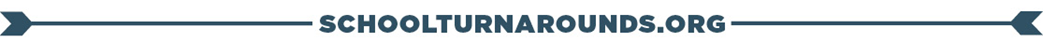 Self-Assessment: School Turnaround Leader Actions For more about staffing models that create teams of teacher-leaders to support school turnaround principals, see OpportunityCulture.org. I am not comfortable taking these actions.I will need training and support to take these actions.I have taken some of these actions.I have effectively taken most/all of these actions before.I have effectively taken these actions in a turnaround school.Focus on a Few Early Wins; Use the MomentumCollect and analyze data Make action plan based on dataFocus on a few early wins in year 1Focus on a Few Early Wins; Use the MomentumCollect and analyze data Make action plan based on dataFocus on a few early wins in year 1Examples: Examples: Examples: Examples: Examples: Lead a Turnaround CampaignCommunicate a positive visionGain support of key influencersSilence critics with speedy successHelp staff personally feel problemsLead a Turnaround CampaignCommunicate a positive visionGain support of key influencersSilence critics with speedy successHelp staff personally feel problemsExamples: Examples: Examples: Examples: Examples: Get the Right Staff; Right the RemainderRequire all staff to changeMake necessary staff and leader replacementsGet the Right Staff; Right the RemainderRequire all staff to changeMake necessary staff and leader replacementsExamples: Examples: Examples: Examples: Examples: Drive Decisions with Open-Air DataMeasure and report progress frequentlyRequire decision-makers to share data and solve problemsDrive Decisions with Open-Air DataMeasure and report progress frequentlyRequire decision-makers to share data and solve problemsExamples: Examples: Examples: Examples: Examples: Break Organization NormsDeviate from rules and norms to achieve successBreak Organization NormsDeviate from rules and norms to achieve successExamples: Examples: Examples: Examples: Examples: Do What Works; Raise the BarFocus on successful tactics; halt othersResist touting progress as ultimate successDo What Works; Raise the BarFocus on successful tactics; halt othersResist touting progress as ultimate successExamples: Examples: Examples: Examples: Examples: 